H νεράιδα Ευτυχία – Επιθυμία«Όταν ξεκίνησε η μαγεία»Emma Thomson Οι νεράιδες περιμένουν να πάνε στο σχολείο για να μάθουν πώς να πραγματοποιούν τις ευχές. Μερικές από τις νεράιδες έχουν αστραφτερά ραβδιά και υπέροχα διπλά φτεράΗ νονά Νεράιδα προσκαλεί κάθε χρόνο τις νεράιδες να πάρουν μέρος σε ένα διαγωνισμό για να δει ποιες είναι έτοιμες να ξεκινήσουν το σχολείο το Φθινόπωρο. Δεν πρόκειται για διαγωνισμό ακριβώς, πρόκειται για μια μαγική μέρα διασκέδασης. Όμως μερικές νεράιδες αρχικά δεν το αντιμετώπισαν ως κάτι πολύ σοβαρό, όπως η Ευτυχία -  Επιθυμία. Όμως ήθελε να γίνει κανονική νεράιδα και έτσι άρχισε την εξάσκηση. Όταν όμως έριξε τη μαγική ιπτάμενη σκόνη στα φτερά της, η σκόνη έπεσε στη Χρυσαφένια που εκτοξεύτηκε στον ουρανό. Η Μαργαριταρένια είχε ένα βιβλίο στην τσάντα της παλιό και διάβασαν από μέσα μαγικές λέξεις στην προσπάθειά τους να αλλάξουν την κατάσταση και να φέρουν τη φίλη τους πίσω. Αυτό που κατάφεραν όμως είναι να πάνε όλες ψηλά στα αστέρια. Στην αρχή φοβήθηκαν, μετά όμως είπαν ότι η φιλία που είναι πάνω από όλα θα τους προστατέψει και θα είναι μαζί και αγαπημένες φίλες για πάντα. Και τότε εμφανίστηκε η Χρυσαφένια με τη νονά της, η οποία τους είπε ότι δεν πρέπει να τους αφήσει να πάρουν μέρος στο διαγωνισμό γιατί θεωρεί ότι έχουν ήδη μπει στο σχολείο χωρίς εξετάσεις. Όλες ήταν πολύ χαρούμενες και οι νεραιδούλες άρχισαν κανονικά το σχολείο τους. 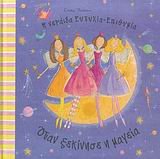 Δ. Μ.